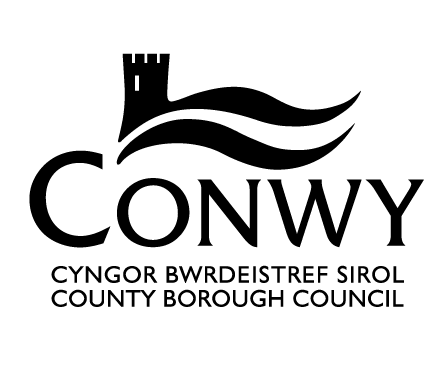 Canllaw i Awdurdodau Lleol ar y cyfansoddiad enghreifftiolA gynhyrchwyd yn unol ag adran 45 Deddf Llywodraeth Leol ac Etholiadau (Cymru) 2021 Drafft: 30.12.2021Browne Jacobson LLPCyflwyniad Y cyfansoddiadMae'r Cyngor wedi'i ffurfio o sawl unigolyn a chorff gwahanol, sy'n gweithio gyda'i gilydd i gyflawni swyddogaethau'r Cyngor. Mae cyfansoddiad y Cyngor yn disgrifio'r gwahanol bobl a chyrff sy'n ffurfio'r Cyngor, eu swyddogaethau, a'r rheolau gweithdrefn sy'n llywodraethu sut mae'r cyrff hyn yn cydweithio i gyflawni gwasanaethau. Bwriedir iddo: -alluogi'r Cyngor i wneud penderfyniadau yn effeithlon ac yn effeithiol; eich cefnogi i gymryd rhan mewn penderfyniadau sy'n effeithio arnoch chi;helpu Cynghorwyr i gynrychioli eu hetholwyr yn fwy effeithiol; a'chgalluogi chi i ddal y Cyngor i gyfrif.   Un o brif nodau'r cyfansoddiad yw nodi'n glir beth y gallwch ei ddisgwyl gan y Cyngor, a beth allwch chi ei wneud os nad yw'ch disgwyliadau yn cael eu cwrdd. Y canllaw hwn Mae'r canllaw hwn wedi'i ddylunio i'ch helpu i ddeall sut mae'r Cyngor yn gwneud penderfyniadau ac yn gweithio i gyflawni gwasanaethau yn eich ardal a sut y gallwch chi fod yn rhan o bethau. Mae'n rhoi trosolwg o gyfansoddiad y Cyngor ac yn egluro rhannau allweddol o'r cyfansoddiad mewn iaith glir a syml. Hefyd, fe allai fod yn ddefnyddiol i'r sefydliadau sy'n gweithio gyda'r Cyngor i gyflawni gwasanaethau yn ardal y Cyngor.  Mae rhan gyntaf y canllaw hwn yn egluro pam fod y cyfansoddiad yn bwysig a sut mae'n cael ei adolygu a'i ddiweddaru. Mae'n ceisio ateb cwestiynau megis: -Mae ail ran y canllaw hwn yn egluro sut mae'r Cyngor wedi'i strwythuro. Mae'n disgrifio cyrff democrataidd y Cyngor, ynghyd â sut y gwneir penderfyniadau a phwy sy'n gwneud y penderfyniadau hynny. Mae'n egluro swyddogaethau'r Cyngor, ei Gabinet a'i bwyllgorau, a pha gorff o'r Cyngor sy'n gyfrifol am bolisïau a phenderfyniadau penodol.   Mae'n ceisio ateb cwestiynau megis: -Mae trydedd rhan y canllaw hwn yn egluro rolau a chyfrifoldebau aelodau etholedig a swyddogion cyflogedig y Cyngor. Mae'n disgrifio'r swyddi y maent yn eu gwneud, a sut maent yn cydweithio i gyflawni swyddogaethau a blaenoriaethau'r Cyngor. Hefyd, mae'n egluro'r codau ymddygiad sy'n llywodraethu ymddygiad cynghorwyr a swyddogion a'r safonau ymddygiad y gallwch eu disgwyl ganddynt. Mae'n ceisio ateb cwestiynau megis: -Mae pedwaredd rhan y canllaw hwn yn rhoi crynodeb o'r polisïau a'r gweithdrefnau allweddol sy'n llywodraethu sut mae'r Cyngor yn ymgymryd â swyddogaethau penodol. Mae'n ceisio ateb cwestiynau megis: -Mae rhan olaf y canllaw hwn yn egluro sut y gallwch chi ymgysylltu a bod yn rhan o'ch Cyngor a democratiaeth leol. Mae'n egluro sut mae eich cynghorwyr yn cael eu hethol, sut allwch chi gysylltu â'ch cynghorydd, codi cwestiynau a siarad mewn cyfarfodydd, a sut allwch chi ddefnyddio deisebau i godi materion sy'n bwysig i chi gyda'r Cyngor.  Mae'n ceisio ateb cwestiynau megis: -Mae cyfeiriadau at y rhannau mwyaf perthnasol o'r cyfansoddiad a'r adnoddau ychwanegol sydd ar gael ar wefan y Cyngor yn cael eu darparu drwy'r canllaw hwn fel bod modd i chi ddarllen mwy am bwnc penodol os ydych chi'n dymuno. Hefyd, mae mynegai manwl ar dudalen olaf y canllaw hwn fydd yn galluogi i chi gael cipolwg sydyn ar bynciau penodol a materion o ddiddordeb i chi.Os oes unrhyw beth yn aneglur yn y canllaw hwn, neu os oes unrhyw beth ar goll, rhowch wybod i ni fel y gallwn ei wella. Gallwch gysylltu â ni drwy gysylltu â: Gwasanaethau Democrataidd, Cyngor Bwrdeistref Sirol Conwy, Bodlondeb, Conwy, LL30 9GN neu ar e-bost i: pwyllgorau@conwy/gov.uk.  Rhan 1 Y cyfansoddiad Mae'r cyfansoddiad yn llywodraethu'r ffordd y mae'r Cyngor, y Cynghorwyr a'r swyddogion sy'n gweithio yn y Cyngor yn cydweithio i gyflawni swyddogaethau'r Cyngor. Mae'n sicrhau fod pawb yn y Cyngor yn gweithredu'n gyfreithlon, yn deg ac yn briodol a bod swyddogaethau'r Cyngor yn cael eu gwneud yn briodol ac yn effeithiol. Mae copi o’r cyfansoddiad ar gael ar wefan y Cyngor.Mae'r Swyddog Monitro yn gyfrifol am gynnal ac adolygu'r cyfansoddiad. Mae'r Swyddog Monitro hefyd yn gyfrifol am benderfynu sut ddylid deall a gweithredu'r cyfansoddiad. Gallwch ddarllen rhagor am rôl y Swyddog Monitro yn Rhan 3 y canllaw hwn. Mae'r Cyngor Llawn yn gyfrifol am gymeradwyo'r cyfansoddiad. Unwaith y ceir cytundeb ar y cyfansoddiad, dim ond y Cyngor Llawn sy'n gallu ei newid. Fel arfer, mae'r Swyddog Monitro yn argymell newidiadau i'r Cyngor Llawn. Mewn rhai amgylchiadau, gall y Swyddog Monitro wneud newidiadau i'r cyfansoddiad. Er enghraifft, lle mae newid yn y gyfraith sy'n effeithio ar y cyfansoddiad, neu lle mae angen gwneud mân newidiadau i egluro darpariaeth yn y cyfansoddiad sy'n aneglur. Mae'r cyfansoddiad hefyd yn llywodraethu sut ddylid cynnal cyfarfodydd y Cyngor a'i bwyllgorau. Y person sy'n cadeirio cyfarfod fydd yn gyfrifol am sicrhau fod y cyfansoddiad yn cael ei ddilyn yn ystod y cyfarfod hwnnw. Rhan 2 Strwythurau democrataidd y CyngorMae'r Cyngor wedi'i lunio o Gynghorwyr sy'n cael eu hethol bob pum mlynedd i gynrychioli pobl sy'n byw mewn gwahanol rannau o ardal y Cyngor (y cyfeirir atynt yn y cyfansoddiad fel 'wardiau etholiadol'). Mae Cynghorwyr yn gyfrifol am bawb sy'n byw yn ardal y Cyngor, ond mae ganddynt ddyletswydd arbennig tuag at bobl sy'n byw yn eu ward. Mae'r holl Gynghorwyr yn cwrdd â'i gilydd yn rheolaidd fel y Cyngor Llawn. Mae'r Cyngor Llawn yn gyfrifol am osod cyllideb y Cyngor, blaenoriaethau polisi a'r fframwaith polisi cyffredinol. Ar ddechrau pob blwyddyn, bydd y Cyngor Llawn yn ethol un Cynghorydd fel ei Gadeirydd. Mae'r Cadeirydd yn gyfrifol am gadeirio cyfarfodydd o'r Cyngor Llawn a sicrhau fod penderfyniadau yn cael eu gwneud yn briodol ac yn unol â'r rheolau. Gallwch ddarllen rhagor am y rolau hyn yn Rhan 2 y canllaw hwn. Gall yr Arweinydd benodi cynghorwyr unigol i'r Cabinet. Aelodau'r Cabinet sy'n gyfrifol am feysydd polisi penodol, y cyfeirir atynt yn gyffredin fel portffolios. Lle rhoddir cyfrifoldeb i faes gwaith neu swyddogaeth benodol i aelod o'r Cabinet, ac fe'i disgrifir yn y cyfansoddiad fel un sy'n cael ei dirprwyo i'r person hwnnw.Mae'r Cabinet yn cwrdd yn rheolaidd i wneud penderfyniadau ar y cyd ar yr agweddau hynny o waith y Cyngor lle mae'r Cabinet yn gyfrifol amdano. Mae rhai o swyddogaethau'r Cyngor yn cael eu gwneud gan bwyllgorau. Mae pwyllgorau yn grwpiau bychan o Gynghorwyr sy'n cwrdd â'i gilydd i gwblhau rhai o swyddogaethau rheoleiddio a chraffu'r Cyngor. Gall y Cyngor Llawn ymgysylltu â staff cyflogedig o'r fath (y cyfeirir atynt fel swyddogion), fel y mae'n ei ystyried yn angenrheidiol. Gall y Cabinet, y Cyngor Llawn ddirprwyo swyddogaethau i swyddogion. Gellir dod o hyd i ragor o wybodaeth am y dirprwyaethau yn y cynllun dirprwyo swyddogion yn Rhan 9 y cyfansoddiad.  Gallwch ddarllen rhagor am y strwythurau hyn yn yr adrannau a ganlyn o'r Rhan hon o'r canllaw. Siart strwythurCynghorwyrMae Cynghorwyr yn cael eu hethol gan y bobl sy'n byw mewn ward benodol i'w cynrychioli ar y Cyngor. Fodd bynnag, mae Cynghorwyr hefyd yn atebol i'r gymuned ehangach a rhaid iddynt weithredu er pennaf les pawb sy'n byw yn ardal y Cyngor. Os ydych chi'n dymuno codi mater gyda'r Cyngor ac yn ansicr pwy i gysylltu â nhw, efallai y byddwch yn dymuno cysylltu â'ch Cynghorydd i ofyn am help.Mae'r holl Gynghorwyr yn aelodau o'r Cyngor Llawn, ac efallai eu bod hefyd yn aelodau o un neu fwy o gyrff aelodau'r Cyngor (megis y Cabinet neu bwyllgor). Lle mae Cynghorwyr yn gweithredu fel aelod o gorff Cyngor penodol, cyfeirir atynt yn y cyfansoddiad fel 'Aelodau'.  Mae gan gynghorwyr hawliau penodol sydd wedi'u nodi yn y cyfansoddiad, sy'n eu galluogi i godi materion a gwneud cynrychioliadau ar eich rhan.Er enghraifft, gall Cynghorwyr: -weld unrhyw wybodaeth y maent ei hangen er mwyn cyflawni eu rôl fel aelod o'r Cyngor; mynychu unrhyw gyfarfod o'r Cyngor, ei bwyllgorau neu'r Cabinet;siarad mewn unrhyw gyfarfod o unrhyw gorff Cyngor y maent yn aelod ohono;gyda chaniatâd y cadeirydd, siarad mewn unrhyw gyfarfod o unrhyw gorff Cyngor (hyd yn oed os nad ydynt yn aelod o'r corff hwnnw);siarad â'r Arweinydd, neu aelodau'r Cabinet neu swyddogion y Cyngor am unrhyw agwedd o fusnes y Cyngor; acodi cwynion.Hefyd, gall Cynghorwyr godi cwestiynau mewn cyfarfodydd o'r Cyngor Llawn a phwyllgorau ac is-bwyllgorau'r Cyngor, cyflwyno rhybuddion i'r Cyngor Llawn a galw penderfyniadau i mewn.Y Cyngor Llawn  Beth mae'r Cyngor Llawn yn ei wneud?Mae'r gyfraith yn gofyn bod rhai penderfyniadau pwysig yn cael eu gwneud gan yr holl Gynghorwyr wrth iddynt gyd-gyfarfod fel y Cyngor Llawn. Cyfeirir at y rhain yn y cyfansoddiad fel swyddogaethau'r Cyngor Llawn. Gall y Cyngor benderfynu y dylai'r Cyngor Llawn ymgymryd â swyddogaethau eraill nad ydynt yn rhai ar gyfer y weithrediaeth. Cyfeirir at y rhain yn y cyfansoddiad fel swyddogaethau dewis lleol gan fod gan y Cyngor ddewis o ran pa berson neu gorff ddylai ymgymryd â nhw. Ymysg pethau eraill, mae'r Cyngor Llawn yn gyfrifol am: -mabwysiadu a newid y cyfansoddiad;gosod cyllideb y Cyngor;datblygu cynllun integredig sengl y Cyngor (sy'n egluro sut fydd y Cyngor yn cyflawni ei ddyletswyddau cyfreithiol mewn ardaloedd megis iechyd a gofal cymdeithasol, plant a phobl ifanc a diogelwch cymunedol); cytuno ar gynlluniau a strategaethau allweddol (y cyfeirir atynt yn y cyfansoddiad fel 'fframwaith polisi');adolygu ac adrodd ar berfformiad y Cyngor;ethol yr Arweinydd a'r Cadeirydd; aphenodi'r Prif Weithredwr, Cyfarwyddwyr Strategol a Swyddogion Statudol.Mae cyfarfodydd y Cyngor Llawn yn cael eu cadeirio gan y Cadeirydd. Maent yn gyfrifol am sicrhau fod cyfarfodydd yn cael eu cynnal yn unol â'r cyfansoddiad a bod penderfyniadau yn cael eu gwneud yn briodol, yn deg ac yn gyfreithiol. Gallwch ddarllen rhagor am rôl y Cadeirydd yn Rhan 3 y canllaw hwn. Beth sy'n digwydd yng nghyfarfodydd y Cyngor Llawn?Bydd y Cyngor Llawn yn cwrdd yn gynnar ymhob blwyddyn ariannol i ethol Cynghorwyr i swyddi penodol ar y Cyngor, i benodi Cynghorwyr i gyrff allanol ac i sefydlu pwyllgorau a gweithgorau i gwblhau busnes y Cyngor yn ystod y flwyddyn. Mae hwn yn cael ei adnabod fel y cyfarfod blynyddol. Yn y cyfarfod blynyddol, bydd y Cyngor hefyd yn penderfynu pa mor aml y dylai'r holl Gynghorwyr gwrdd gyda'i gilydd fel y Cyngor Llawn. Mae'r cyfarfodydd rheolaidd hyn o'r Cyfarfodydd Llawn yn cael eu hadnabod fel cyfarfodydd arferol. Mewn rhai amgylchiadau, efallai y bydd angen i'r Cyngor Llawn gwrdd cyn y cyfarfod nesaf sydd wedi'i amserlennu, i drafod mater sydd â brys penodol neu sydd o bwys. Gelwir hyn yn gyfarfod arbennig o'r Cyngor.Y Prif Weithredwr sy'n gyfrifol am benderfynu pryd a lle y cynhelir cyfarfodydd y Cyngor Llawn ac mae’n rhaid iddo roi gwybod i Gynghorwyr am hyn drwy roi gwŷs iddynt. Mae'r Pennaeth Gwasanaethau Democratiaeth yn gyfrifol am sicrhau bod y cyhoedd yn cael gwybod am gyfarfodydd y Cyngor Llawn, drwy gyhoeddi rhybudd cyn pob cyfarfod. Rhaid i'r rhybudd gynnwys gwybodaeth benodol megis dyddiad ac amser y cyfarfod, y lleoliad lle y bydd yn cael ei gynnal a sut i gael mynediad at y cyfarfod o bell gan ddefnyddio fideo gynadledda. Gallwch ddarllen mwy am gymryd rhan mewn cyfarfodydd o'r Cyngor yn rhan 4 y canllaw hwn. Sut mae'r Cyngor Llawn yn gwneud penderfyniadau? Cynhelir cyfarfodydd y Cyngor Llawn yn unol â chyfres gytunedig o reolau sydd wedi'u dylunio i sicrhau bod trafodaethau yn cael eu cynnal yn deg ac yn effeithlon, a bod gan bob Cynghorydd y gallu i godi cwestiynau a gwneud sylwadau ar ran y cyhoedd.Gwneir penderfyniadau gan bleidleisiau bwrw Cynghorwyr o blaid neu yn erbyn penderfyniad penodol (y cyfeirir atynt yn y cyfansoddiad fel cynnig). Hefyd, gall Cynghorwyr gynnig gwelliannau (newidiadau) i gynnig penodol, ac yna mae'n rhaid pleidleisio arno. Yn hanesyddol, cynhaliwyd pleidleisiau drwy godi dwylo, gyda Chynghorwyr yn cael cais i godi eu dwylo i ddangos p'un a oeddynt yn pleidleisio o blaid neu yn erbyn cynnig penodol, neu p'un a oeddynt yn dymuno ymatal (h.y. peidio â phleidleisio o blaid nac yn erbyn y cynnig). Mae’r Cyngor yn defnyddio meddalwedd pleidleisio sy’n caniatáu i Gynghorwyr fwrw eu pleidlais yn electronig. Fel arfer, bydd penderfyniadau angen mwyafrif syml o'r rhai sy'n bresennol i bleidleisio ar gyfer cynnig penodol. Mewn geiriau eraill, rhaid i fwy o Gynghorwyr bleidleisio o blaid cynnig nac yn ei erbyn. Pan fo pleidlais yn gyfartal ar ôl i'r holl Gynghorwyr bleidleisio, bydd y Cadeirydd yn cael ail bleidlais, sy'n bleidlais fwrw. Gall cynghorwyr wneud cais am bleidlais gofrestredig ar fater penodol. Mewn pleidlais gofrestredig, bydd y Cynghorwyr sy'n pleidleisio o blaid ac yn erbyn cynnig penodol, a'r rhai sy'n ymatal, yn cael eu nodi i lawr a'u cofnodi yng nghofnodion y cyfarfod. Gall cynghorwyr hefyd wneud cais i'w pleidlais unigol ar gynnig penodol gael ei gofnodi yn y cofnodion. A oes angen i bob Cynghorydd fod yn bresennol cyn y gellir gwneud penderfyniad?Nid oes angen i bob Cynghorydd bleidleisio ar bob penderfyniad. Yn wir, mewn rhai amgylchiadau, efallai nad yw'n briodol i Gynghorydd bleidleisio ar fater penodol (er enghraifft, lle mae ganddynt fudd personol mewn penderfyniad). Gallwch ddarllen rhagor am hyn yn rhan 3 y canllaw hwn. Fodd bynnag, er mwyn i'r Cyngor wneud penderfyniad cyfreithlon, rhaid i isafswm o Gynghorwyr fod yn bresennol mewn cyfarfod. Cyfeirir yn y cyfansoddiad at yr isafswm o Gynghorwyr sydd angen bod yn bresennol mewn cyfarfod fel y cworwm ar gyfer y cyfarfod hwnnw. A yw'r cyfarfodydd yn cael eu recordio?Cedwir cofnod o bob cyfarfod ar ffurf cofnodion. Bydd y cofnodion yn cynnwys cofnod o'r cynigion a gyflwynwyd i'r cyfarfod, a'r penderfyniadau a wnaed. Hefyd, cedwir cofnod o bwy oedd yn bresennol yn y cyfarfod. Cytunir ar gofnodion cyfarfod o'r Cyngor Llawn erbyn cyfarfod nesaf y Cyngor ac fe'u cyhoeddir ar wefan y Cyngor yn unol â mynediad y Cyngor at reolau gweithdrefn gwybodaeth.Os ydych chi'n dymuno canfod beth oedd penderfyniad y Cyngor ar fater sy'n effeithio arnoch chi, gallwch ddarllen y cofnodion neu'r recordiad o'r penderfyniadau ar gyfer y cyfarfod lle trafodwyd y mater hwnnw. Y CabinetMae aelodau’r Cabinet yn cynnwys yr Arweinydd a Chynghorwyr unigol sydd wedi’u penodi i'r Cabinet gan yr Arweinydd. Gall rôl yr Arweinydd ac unrhyw rôl ar y Cabinet gael ei gwneud gan ddau neu fwy o Gynghorwyr ar sail rhannu swyddi. Beth mae'r Cabinet yn ei wneud? Yr Arweinydd sy'n gyfrifol am ymgymryd â swyddogaethau gweithredol y Cyngor. Fodd bynnag, yn ymarferol, ni all yr Arweinydd fynd ati ei hun i gyflawni pob un o'r swyddogaethau hyn, felly mae'r Arweinydd yn dirprwyo cyfrifoldeb am swyddogaethau penodol i'r Cabinet, i aelodau'r Cabinet, i swyddogion y Cyngor neu i gyrff eraill. Mae'r Arweinydd yn penderfynu pa swyddogaethau i'w dirprwyo i bwy. Mae hyn yn cael ei adnabod fel cynllun dirprwyo'r Cyngor. Cyfarfodydd y CabinetYr Arweinydd fydd yn penderfynu pa bryd fydd y Cabinet yn cwrdd, ac am ba hyd. Bydd hefyd yn cadeirio cyfarfodydd y Cabinet. Mae'r cyfansoddiad yn pennu materion penodol y bydd yn rhaid eu hystyried ymhob cyfarfod o'r Cabinet. Yn ychwanegol, efallai y bydd yr Arweinydd, aelodau'r Cabinet a Phrif Swyddogion penodol yn gofyn bod eitem o fusnes yn cael ei ychwanegu at raglen y cyfarfod. Cynhelir cyfarfodydd y Cabinet yn unol â'r rheolau gweithdrefn a thrafod sydd wedi'u nodi yn y cyfansoddiad. Sut mae'r Cabinet yn gwneud penderfyniadau? Mae rheidrwydd ar y Cabinet i ymgynghori â Chynghorwyr unigol a phwyllgorau penodol cyn iddo wneud penderfyniadau penodol ar faterion nad ydynt yn rhai brys. Rhaid i'r Cabinet gadw cofnod o bob penderfyniad a wna, gan gynnwys pob penderfyniad a wnaed gan aelod unigol o'r Cabinet a phwyllgorau'r Cabinet. Pam fod gan y Cyngor bwyllgorau a beth maen nhw'n ei wneud?Mae'r gyfraith yn dweud bod yn rhaid i'r Cyngor sefydlu pwyllgorau er dibenion cynnal rhai o swyddogaethau cyfreithiol y Cyngor. Hefyd, fe all y Cyngor benderfynu sefydlu pwyllgorau a gweithgorau eraill er mwyn cynorthwyo'r Cyngor i ymgymryd â'i fusnes yn effeithlon ac yn effeithiol.  Beth mae pwyllgorau rheoleiddio’r Cyngor yn ei wneud?Pwyllgor Archwilio a Llywodraethu Mae'r Pwyllgor Archwilio a Llywodraethu yn cynghori'r Cyngor Llawn, y Cabinet a'i bwyllgorau perthnasol ac aelodau ar faterion sy'n ymwneud â llywodraethu da, trosolwg ariannol, rheoli risg a chwynion. Mae'r Pwyllgor Archwilio a Llywodraethu yn monitro effeithiolrwydd rheolau a gweithdrefnau'r Cyngor er mwyn sicrhau bod y Cyngor yn gweithredu'n gyfreithlon, yn gyfrifol a'i fod yn atebol i'r cyhoedd (cyfeirir ato yn y cyfansoddiad fel systemau llywodraethu a rheolaethau mewnol y Cyngor). Hefyd, mae'r pwyllgor yn gyfrifol am sicrhau bod penderfyniadau ac arian y Cyngor yn cael eu harchwilio yn unol â'r gweithdrefnau cytunedig. Mae'r Pwyllgor Archwilio a Llywodraethu yn cynnwys cymysgedd o Gynghorwyr ac aelodau lleyg (nad ydynt yn aelodau o'r Cyngor). Penodir cynghorwyr i'r Pwyllgor yn unol â'r rheolau cydbwysedd gwleidyddol (sy'n sicrhau bod cydbwysedd gwleidyddol y pwyllgor yn adlewyrchu cydbwysedd gwleidyddol y Cyngor).  Pwyllgor Gwasanaethau Democrataidd Mae'r Pwyllgor Gwasanaethau Democrataidd yn gyfrifol am adolygu'r ddarpariaeth o adnoddau i'r Pennaeth Gwasanaethau Democrataidd yn barhaus a chefnogi aelodau nad ydynt yn aelodau o'r Weithrediaeth yn y Cyngor. Mae'r Pwyllgor Gwasanaethau Democrataidd wedi'i lunio o Gynghorwyr, er bod cyfyngiadau ar nifer yr aelodau o'r Cabinet a all wasanaethu ar y Pwyllgor Gwasanaethau Democrataidd. Penodir cynghorwyr i'r Pwyllgor yn unol â'r rheolau cydbwysedd gwleidyddol (sy'n sicrhau bod cydbwysedd gwleidyddol y pwyllgor yn adlewyrchu cydbwysedd gwleidyddol y Cyngor). Pwyllgor Trwyddedu Mae'r Cyngor yn gyfrifol am benderfynu p'un i gymeradwyo trwyddedau ar gyfer amrediad eang o fusnesau, gwasanaethau a gweithgareddau yn ei ardal. Mae swyddogaethau trwyddedu'r Cyngor wedi'u dirprwyo i Bwyllgor Trwyddedu'r Cyngor. Bydd y Cyngor yn penodi Cynghorwyr unigol i'r Pwyllgor Trwyddedu ac yn cytuno ar gylch gorchwyl ar gyfer, ac ar ddirprwyo hawliau, i'r Pwyllgor Trwyddedu fel bod modd iddo weithredu ar y swyddogaethau hynny. Pwyllgor CynllunioMae'r Cyngor yn gyfrifol am weithredu'r system gynllunio yn ei ardal. Mae hyn yn cynnwys paratoi cynlluniau datblygu lleol a pholisïau cynllunio lleol (sy'n llywodraethu datblygiad yn ardal y Cyngor) a rheoli datblygiad (drwy gymeradwyo neu wrthod caniatâd am ddatblygiadau newydd). Bydd y Cyngor yn penodi Cynghorwyr unigol i'r Pwyllgor Cynllunio ac yn cytuno ar gylch gorchwyl ar gyfer, ac er mwyn dirprwyo hawliau, i'r Pwyllgor Cynllunio fel bod modd iddo weithredu ar y swyddogaethau hynny. Beth mae pwyllgorau craffu’r Cyngor yn ei wneud? Pwyllgor Trosolwg a Chraffu  Mae'r Pwyllgor Trosolwg a Chraffu yn gyfrifol am ddal y Cabinet a chyrff eraill y Cyngor i gyfrif. Ceir 4 Pwyllgor Trosolwg a Chraffu yng Nghonwy:1. Pwyllgor Trosolwg a Chraffu Cyllid ac Adnoddau; 2. Pwyllgor Trosolwg a Chraffu Economi a Lle;3. Pwyllgor Trosolwg a Chraffu Gofal Cymdeithasol ac Iechyd;4. Pwyllgor Trosolwg a Chraffu Addysg a Sgiliau. Gall pob Pwyllgor Trosolwg a Chraffu:adolygu a chraffu penderfyniadau a wnaed gan y Cabinet a rhannau eraill o'r Cyngor;craffu ar adroddiadau ymlaen llaw a gwneud argymhellion cyn iddynt gael eu cyflwyno i’r Cabinet ar gyfer penderfyniad;gwneud adroddiadau ac argymhellion i'r Cyngor neu i'r Cabinet; a gwneud cynigion ynghylch newidiadau i bolisïau a gweithdrefnau'r Cyngor. Rhaid i aelodau'r Pwyllgor Trosolwg a Chraffu gael gwybod am gyfarfodydd cyrff eraill y Cyngor. Mae ganddynt hawliau arbennig i weld dogfennau'r Cyngor. Hefyd, fe allai'r Pwyllgor Trosolwg a Chraffu fod angen i unrhyw aelod o'r Cabinet neu unrhyw uwch swyddog cyflogedig i'r Cyngor i fynychu cyfarfod o'r pwyllgor i egluro penderfyniad a wnaethant neu i egluro eu perfformiad.Pwyllgor Safonau Mae’r Pwyllgor Safonau yn gyfrifol am hyrwyddo safonau uchel o ymddygiad gan Gynghorwyr, gan gynnwys cynghori a hyfforddi Cynghorwyr ar y cod ymddygiad i gynghorwyr a hysbysu'r Cyngor am newidiadau i'r cod hwnnw. Mae'r Pwyllgor Safonau hefyd yn gyfrifol am ymchwilio i doriadau honedig o'r cod ymddygiad i gynghorwyr a chosbi aelodau lle y canfyddir eu bod wedi methu â chydymffurfio â'r cod hwnnw.Mae'r Pwyllgor Safonau yn cynnwys cymysgedd o Gynghorwyr ac aelodau annibynnol (na all fod yn aelodau neu'n swyddogion cyflogedig i'r Cyngor neu'n perthyn i aelodau neu swyddogion cyflogedig y Cyngor). Penodir cynghorwyr i'r Pwyllgor yn unol â'r rheolau cydbwysedd gwleidyddol (sy'n sicrhau bod cydbwysedd gwleidyddol y pwyllgor yn adlewyrchu cydbwysedd gwleidyddol y Cyngor).  Beth yw cydbwyllgorau? Gall y Cyngor gyflawni rhai o'i swyddogaethau ar y cyd gydag un neu fwy o awdurdodau lleol yng Nghymru, a chyda cyrff cyhoeddus eraill. Gallai'r Cyngor benderfynu gwneud hyn lle, er enghraifft, mae'r Cyngor yn ystyried y gallai fynd ati'n well i hyrwyddo llesiant economaidd, cymdeithasol neu amgylcheddol pobl sy'n byw yn ei ardal drwy gydlynu ei weithgareddau gydag awdurdodau lleol, cyrff neu bobl eraill.  Gall y Cyngor sefydlu cydbwyllgor gydag awdurdodau lleol, cyrff neu bobl eraill a dirprwyo penderfyniadau a swyddogaethau i'r cydbwyllgor hwnnw. Drwy ganiatáu i benderfyniadau gael eu gwneud gan gydbwyllgor, gall y Cyngor sicrhau bod modd cydlynu penderfyniadau rhwng yr holl awdurdodau a chyrff a gynrychiolir ar y pwyllgor.Hefyd, gall y Cabinet sefydlu trefniadau ar y cyd gydag un neu fwy o'r awdurdodau lleol yng Nghymru er dibenion gweithredu swyddogaethau gweithredol ar y cyd gyda'r awdurdodau hyn. Gall y Cyngor a’r Cabinet hefyd ddirprwyo neu gontractio swyddogaethau penodol i awdurdod lleol arall neu i gorff neu sefydliad arall.Cydbwyllgor Corfforedig y GogleddMae Cydbwyllgor Corfforedig y Gogledd yn fath o gydbwyllgor. Fodd bynnag, yn wahanol i gydbwyllgorau eraill (sy’n cael eu sefydlu gan gynghorau sy’n penderfynu cydweithio), mae Cydbwyllgor Corfforedig y Gogledd wedi’i greu gan Weinidogion Cymru.  Mae Cydbwyllgor Corfforedig y Gogledd yn gyfrifol am y swyddogaethau a ganlyn: trafnidiaethcynllunio strategoldatblygiad economaidd  Rhaid i'r Cyngor gydweithio gydag aelodau eraill Cydbwyllgor Corfforedig y Gogledd pan mae'n ymgymryd â'r swyddogaethau hyn. Sefydlwyd y cydbwyllgorau corfforedig dan reoliadau a wnaed gan Weinidogion Cymru. O ganlyniad, mae nifer o'r rheolau a'r safonau sy'n berthnasol i gydbwyllgor corfforedig wedi'u nodi yn y rheoliadau, yn hytrach nag yn y cyfansoddiad. Rhan 3 	Rolau a chyfrifoldebau  Pa rolau y mae Cynghorwyr yn eu gwneud? Yn Rhan 2q Atodiad 1 y cyfansoddiad, gallwch ddod o hyd i wybodaeth ynghylch y rolau y gall Cynghorwyr eu gwneud ar y Cyngor. Mae’r rhain yn cynnwys: -Arweinydd a Dirprwy Arweinydd;Cadeirydd a'r Is-gadeirydd][];Aelod y Cabinet; Aelod Etholedig (Cynghorydd);Cadeirydd a / neu aelod o'r Pwyllgor Gwasanaethau Democrataidd;Cadeirydd a / neu aelod o'r Pwyllgor Archwilio a Llywodraethu;Cadeirydd a / neu aelod o'r Pwyllgor Trosolwg a Chraffu;Cadeirydd a /neu Aelod o'r Pwyllgor Safonau; Cadeirydd a / neu aelod o bwyllgor rheoleiddio;Arweinydd yr Wrthblaid a Dirprwy Arweinydd yr Wrthblaid; a'rAelodau sy’n GefnogwyrYn Rhan 2k Erthygl 11 y cyfansoddiad, gallwch ddod o hyd i wybodaeth ynghylch y rolau sy'n cael eu gwneud gan uwch swyddogion cyflogedig y Cyngor, gan gynnwys y Prif Weithredwr, y Swyddog Monitro, y Prif Swyddog Cyllid a'r Pennaeth Gwasanaethau Democrataidd. Mae'r rhan hon o'r canllaw yn darparu rhagor o wybodaeth am y rolau pwysig hyn.Cadeirydd Mae'r Cadeirydd a'r Is-gadeirydd yn cael eu hethol gan y Cyngor Llawn bob blwyddyn.Mae'r Cadeirydd yn gyfrifol am:hyrwyddo ac ategu dibenion y cyfansoddiad; llywyddu yng nghyfarfodydd y Cyngor Llawn er mwyn i’r busnes gael ei wneud yn effeithlon ac yn unol â hawliau cynghorwyr a budd y gymuned; sicrhau bod cyfarfod y Cyngor yn fforwm i drafod materion o bwys i gymuned; mynd i ddigwyddiadau dinesig a seremonïau fel y gwelai ef/hi a’r Cyngor yn briodol ymgymryd â dyletswyddau yn ôl yr angen dan Reoliadau Absenoldeb Teuluol ar gyfer Aelodau Awdurdodau Lleol (Cymru) 2013 Y Cadeirydd yw arweinydd dinesig y Cyngor hefyd. Maent yn gyfrifol am hyrwyddo buddion ac enw da'r Cyngor ac am wneud gweithgareddau dinesig, cymunedol a seremonïol.Mae'r Is-gadeirydd yn gwneud swyddogaethau'r Cadeirydd yn ei absenoldeb. Arweinydd a Dirprwy ArweinyddMae'r Arweinydd yn cael ei ethol gan y Cyngor Llawn. Mae'r Dirprwy Arweinydd yn cael ei benodi gan yr Arweinydd i weithredu swyddogaethau'r Arweinydd yn ei absenoldeb. Mae'r Arweinydd yn gyfrifol am benodi Cynghorwyr i'r Cabinet ac am ddyrannu meysydd polisi a chyfrifoldebau penodol (portffolios) i aelodau'r Cabinet.Hefyd, mae'r Arweinydd yn gyfrifol am baratoi cynllun yn disgrifio pa swyddogaethau sydd i'w gwneud gan ba aelodau o'r Cabinet (cyfeirir at hyn yn y cyfansoddiad fel cynllun dirprwyo'r i aelodau unigol o’r Cabinet). Mae'r Arweinydd hefyd yn cadeirio cyfarfodydd y Cabinet. Bydd yr Arweinydd yn gweithredu fel aelod y Cyngor ar Gydbwyllgor Corfforedig y Gogledd a chynrychiolydd y Cyngor ar Fwrdd Gwasanaethau Cyhoeddus Conwy a Sir Ddinbych.Gall yr Arweinydd hefyd benodi aelodau eraill o'r Cyngor i wasanaethu ar gyrff allanol eraill. Aelod o’r CabinetMae Aelodau'r Cabinet yn gyfrifol am: -gwneud penderfyniadau ar faterion sy'n syrthio o fewn eu maes cyfrifoldeb; chwarae rôl weithredol yng nghyfarfodydd y Cabinet a gwneud penderfyniadau;cyfrannu at ddatblygiad rhaglen gwaith i’r dyfodol y Cyngor ac ar bolisïau a gweithdrefnau yn eu maes cyfrifoldeb;  darparu arweiniad gwleidyddol i swyddogion cyflogedig y Cyngor ar faterion y maent yn gyfrifol amdanynt;adrodd i'r Cyngor Llawn, yr Arweinydd, y Cabinet ac eraill ar berfformiad y gwasanaethau y maent yn gyfrifol amdanynt; cymryd rhan ym mhrosesau a gweithdrefnau craffu'r Cyngor, gan gynnwys drwy egluro'r penderfyniadau y maent wedi'u gwneud a pherfformiad eu swyddogaethau yn eu hardal i'r Pwyllgor Trosolwg a Chraffu. Pa rolau y mae swyddogion cyflogedig y Cyngor yn ymgymryd â nhw?Mae aelodau etholedig y Cyngor yn cael eu cefnogi gan swyddogion cyflogedig y Cyngor, sy'n atebol i'r Cyngor ac yn gyfrifol am gyflwyno gwasanaethau i'r cyhoedd yn unol â'r polisïau a'r gweithdrefnau a gytunwyd gan y Cyngor Llawn, y Cabinet a'u pwyllgorau a'u cyrff. Y Prif Weithredwr sydd â'r cyfrifoldeb corfforaethol a gweithredol cyffredinol am waith y Cyngor ac am holl swyddogion cyflogedig y Cyngor. Mae'r Swyddog Monitro yn gyfrifol am sicrhau cyfreithlondeb a thegwch ym mhenderfyniadau'r Cyngor, cynnal ac ategu'r cyfansoddiad, derbyn adroddiadau o doriadau honedig yn nyletswyddau a goblygiadau'r Cyngor a chynnal ymchwiliadau i honiadau o'r fath. Mae'r Pennaeth Gwasanaethau Democrataidd yn gyfrifol am gynghori'r Cyngor, ei bwyllgorau a Chynghorwyr unigol ar weithredu'n briodol ar swyddogaethau a chyfrifoldebau democrataidd y Cyngor. Y Cyfarwyddwr Strategol – Cyllid ac Effeithlonrwydd (y Prif Swyddog Cyllid dynodedig) sy'n gyfrifol am sicrhau bod y Cyngor yn gwneud penderfyniadau cyfreithlon ac ariannol ddarbodus. Maent hefyd yn gyfrifol am weithrediad materion ariannol y Cyngor a darparu cyngor i Gynghorwyr ar weithdrefnau cyllidebol ac ariannol eraill y Cyngor. Mae'r Cyngor hefyd yn cyflogi nifer o Brif Swyddogion eraill, gan gynnwys: Cyfarwyddwr Strategol Gofal Cymdeithasol ac Addysg Cyfarwyddwr Strategol Economi a LlePennaeth Adnoddau Dynol CorfforaetholPennaeth Gwasanaethau Plant, Teuluoedd a Diogelu Pennaeth Gwasanaethau oedolion a Chymunedol IntegredigPennaeth Archwilio a ChaffaelPennaeth Gwasanaeth Economi a DiwylliantPennaeth Gwasanaethau AddysgPennaeth Technoleg Gwybodaeth a Thrawsnewid DigidolPennaeth Gwasanaeth Rheoleiddio a ThaiPennaeth yr Amgylchedd, Ffyrdd a ChyfleusterauMae'r holl Brif Swyddogion yn atebol i'r Cyngor am reolaeth ariannol a gweinyddiaeth y gwasanaethau hynny a'r gweithgareddau a ddyrannir iddynt yn unol â pholisïau'r Cyngor. Sut ddylai Cynghorwyr a Swyddogion ymddwyn?  Dylai Cynghorwyr gydymffurfio â'r Cod Ymddygiad i AelodauDisgwylir i Gynghorwyr gynnal y safonau uchaf o ymddygiad personol a phroffesiynol. Disgrifir y safonau hynny yn y Cod Ymddygiad i Aelodau.Bwriad y Cod Ymddygiad i Aelodau yw helpu ac arwain Cynghorwyr i gynnal safonau ymddygiad priodol pan maent yn gwasanaethu eu cymuned. Yn ei dro, mae hyn yn rhoi sicrwydd i'r cyhoedd ac yn helpu i adeiladu eu hymddiriedaeth yn eu cynrychiolwyr lleol, a'u parch tuag atynt. Mae'r Cod Ymddygiad i Aelodau yn seiliedig ar 7 Egwyddor Bywyd Cyhoeddus, a sefydlwyd am y tro cyntaf yn 1995 yn y Nolan Report on Standards in Public Life. Ychwanegwyd tair egwyddor ychwanegol yn yr egwyddorion llywodraeth leol yng Nghymru. Mae'r Cod Ymddygiad i Aelodau yn gyson â'r egwyddorion hyn ac yn darparu ar gyfer eu gweithredu'n ymarferol.AnhunanoldebRhaid i aelodau weithredu er budd y cyhoedd yn unig. Ni ddylent fyth ddefnyddio eu safle fel aelodau i roi mantais amhriodol iddynt eu hunain neu roi mantais neu anfantais amhriodol i eraill.GonestrwyddRhaid i aelodau ddatgan unrhyw fuddion preifat sy'n berthnasol i'w dyletswyddau cyhoeddus a chymryd camau i ddatrys unrhyw wrthdaro mewn ffordd sy'n gwarchod budd y cyhoedd.Dilysrwydd a phriodoldebNi ddylai aelodau roi eu hunain mewn sefyllfa lle mae eu dilysrwydd yn cael ei gwestiynu gan unrhyw oblygiad ariannol neu arall ar unigolion neu sefydliadau a allai geisio dylanwadu arnynt wrth iddynt ymgymryd â'u dyletswyddau. Rhaid i aelodau, ar bob achlysur, osgoi unrhyw ymddygiad o'r fath.Dyletswydd i gynnal y gyfraith Rhaid i aelodau weithredu i gynnal y gyfraith a gweithredu ar bob achlysur yn unol â'r ymddiriedaeth y mae'r cyhoedd wedi ei ddangos tuag atynt.Stiwardiaeth Wrth weithredu eu dyletswyddau a'u cyfrifoldebau, rhaid i aelodau sicrhau bod adnoddau eu hawdurdod yn cael eu defnyddio yn gyfreithlon ac yn ddarbodus.Bod yn wrthrychol wrth wneud penderfyniadau Wrth ymgymryd â'u cyfrifoldebau, gan gynnwys gwneud apwyntiadau, dyfarnu contractau, neu argymell unigolion am wobrau a buddion, rhaid i aelodau wneud penderfyniadau yn ôl eu haeddiant.  Tra bod yn rhaid i aelodau roi ystyriaeth i gyngor proffesiynol swyddogion ac y gall roi ystyriaeth briodol i farn eraill, gan gynnwys eu grwpiau gwleidyddol, nhw sy'n gyfrifol am benderfynu pa farn i'w chymryd ac, os yn briodol, sut i bleidleisio ar unrhyw fater.Cydraddoldeb a pharchRhaid i aelodau ymgymryd â'u dyletswyddau a'u cyfrifoldebau gan roi ystyriaeth ddyledus i'r angen i hyrwyddo cyfle cyfartal i bawb, waeth beth fo'u gender, hil, anabledd, rhyw, cyfeiriadedd rhywiol, statws priodasol, oedran neu grefydd, a dangos parch ac ystyriaeth tuag at eraill.Bod yn agoredRhaid i aelodau fod mor agored â phosib am eu holl weithrediadau a rhai eu hawdurdod. Rhaid iddynt geisio sicrhau fod datgelu gwybodaeth yn gyfyngedig yn unig yn unol â'r gyfraith.AtebolrwyddMae aelodau'n atebol i'w hetholwyr a'r cyhoedd yn gyffredinol am eu gweithrediadau ac am y ffordd y maent yn ymgymryd â'u cyfrifoldebau fel aelod. Rhaid iddynt fod yn barod i gyflwyno eu hunain i'r fath graffu sydd yn briodol i'w cyfrifoldebau.ArweinyddiaethRhaid i aelodau hyrwyddo a chefnogi'r egwyddorion hyn drwy eu harweinyddiaeth a thrwy esiampl er mwyn hyrwyddo hyder y cyhoedd yn eu rôl ac yn yr awdurdod. Rhaid iddynt barchu didueddrwydd a gonestrwydd swyddogion statudol yr awdurdod a'i weithwyr eraill.Mae disgwyl i gynghorwyr sicrhau eu bod yn deall eu goblygiadau dan y Cod ac ymddwyn mewn ffordd sy'n dangos eu bod wedi ymrwymo i gwrdd â'r safonau ymddygiad uchel sy'n ddisgwyliedig ohonynt.  Fodd bynnag, rhoddir hyfforddiant i Gynghorwyr pan maent yn cael eu penodi am y tro cyntaf, ac yn rheolaidd, i'w cefnogi i gydymffurfio â'r Cod Ymddygiad i Aelodau. Gofynion arbennig i Gynghorwyr sy'n aelodau o bwyllgor cynllunio'r CyngorMae cynllunio yn effeithio ar fuddiannau preifat ac ariannol pobl mewn tir ac eiddo a'r amgylchedd lle y mae cymunedau yn byw, yn gweithio, ac yn chwarae ynddynt. Mae pwyllgor cynllunio'r Cyngor yn gyfrifol am gydbwyso anghenion a buddiannau unigolion a'r gymuned i wneud penderfyniadau sy'n agored, yn deg ac yn dryloyw ac sy'n cael eu penderfynu gan ddefnyddio barn gadarn a rhesymau y gellir eu cyfiawnhau.Am y rhesymau hyn, disgwylir i aelodau pwyllgor cynllunio'r Cyngor i lynu at God Ymddygiad ychwanegol i Aelodau a Swyddogion sy'n Ymdrin â Materion Cynllunio. Mae'r Cod Ymddygiad i Aelodau a Swyddogion sy'n Ymdrin â Materion Cynllunio yn egluro, ymysg pethau eraill: -rôl swyddogion i ddarparu cyngor diduedd a phroffesiynol i aelodau'r pwyllgor;y ffactorau y dylid eu hystyried wrth wneud penderfyniad ar gais am ganiatâd cynllunio a'r ffactorau na ddylid eu hystyried; y dyletswyddau cyfreithiol y mae'n rhaid i aelodau'r pwyllgor eu hystyried, megis y ddyletswydd i ystyried yr angen i sicrhau fod datblygiadau yn cyfrannu at lesiant economaidd, cymdeithasol, amgylcheddol a diwylliannol Cymru a'r ddyletswydd i ystyried effaith datblygiad ar y graddau y defnyddir yr iaith Gymraeg yn ardal y Cyngory camau y dylai aelodau eu cymryd os oes ganddynt fudd personol mewn mater sy'n cael ei benderfynu gan y pwyllgor (e.e. lle mae cais yn ymwneud ag eiddo y maent yn berchen arno); asut ddylai'r ceisiadau am ddatblygiad yn cael eu cynnig gan y Cyngor, neu sy'n cael eu cwblhau ganddo, gael eu penderfynu. Dylai swyddogion gydymffurfio â'r Cod Ymddygiad i Swyddogion. Mae swyddogion cyflogedig y Cyngor yn gyfrifol am wasanaethu'r Cyngor drwy roi cyngor i Gynghorwyr, gweithredu polisïau'r Cyngor a chyflawni gwasanaethau i'r gymuned leol.  Wrth ymgymryd â'u dyletswyddau, rhaid iddynt weithredu gyda gonestrwydd, yn ddiduedd ac yn wrthrychol.Mae gan y cyhoedd yr hawl i ddisgwyl y safonau uchaf o ymddygiad gan bawb sy'n gweithio i'r Cyngor.  Mae'r Cod Ymddygiad i Swyddogion yn amlinellu'r rheolau ac amodau gwasanaeth sy'n berthnasol i weithwyr y Cyngor. Mae wedi'i ddylunio i roi canllaw clir i'w cynorthwyo yn eu gwaith o ddydd i ddydd a gadael i'r cyhoedd ddeall yr hyn y gallant ei ddisgwyl wrth iddynt ryngweithio â gweithiwr y Cyngor.  Hefyd, mae disgwyl i swyddogion sy'n cefnogi pwyllgor cynllunio'r Cyngor lynu at y Cod Ymddygiad Cynllunio. Sut ddylai Cynghorwyr a Swyddogion gydweithio?  Mae gan Gynghorwyr a Swyddogion amrywiol rolau, cyfrifoldebau ac atebolrwydd, ond mae'n hanfodol eu bod yn gweithio'n effeithiol gyda'i gilydd i ymgymryd â swyddogaethau'r Cyngor a chyflawni gwasanaethau i drigolion sy'n byw yn ardal y Cyngor. Mae'r Protocol ar Berthynas Aelodau a Swyddogion wedi'i ddylunio i egluro rolau a chyfrifoldebau perthnasol Cynghorwyr a Swyddogion a'u harwain yn eu hymwneud â'i gilydd.  Mae'n egluro beth y gall Cynghorwyr a Swyddogion ei ddisgwyl yn rhesymol gan y naill a'r llall a sut y dylent gydweithio i gyflawni eu pwrpas cyffredin. Mae gan gynghorwyr hawl i fynegi barn wleidyddol a chefnogi polisïau'r blaid neu'r grŵp y maent yn aelod ohono. Ar yr un pryd, disgwylir i swyddogion ymgymryd â busnes y Cyngor mewn ffordd sy'n wleidyddol ddiduedd ac mae llawer wedi'u cyfyngu rhag ymwneud â gweithgarwch gwleidyddol. Felly, mae'r protocol yn egluro sut y gall swyddogion gefnogi'r trafodaethau ar bolisïau gan grwpiau gwleidyddol, gan aros yn wleidyddol niwtral. Sut alla i gwyno am Gynghorydd? Mae’r ddolen ganlynol yn egluro sut y gallwch gyflwyno sylwadau neu gwynion am wasanaethau'r Cyngor. Canmoliaeth a chwynion - Cyngor Bwrdeistref Sirol ConwyOs ydych yn dymuno cwyno am Gynghorydd, cysylltwch â Swyddog Monitro'r Cyngor, neu Ombwdsmon Gwasanaethau Cyhoeddus Cymru. Sut alla i gwyno am swyddog? Os oes gennych chi gŵyn am swyddog a gyflogir gan y Cyngor, dylech ysgrifennu at y swyddog dan sylw neu ei reolwr atebol. Rhan 4 	Polisïau a GweithdrefnauCynlluniau a strategaethau allweddol y Cyngor (y fframwaith polisi)Ble alla i ddod o hyd i gynlluniau a strategaethau allweddol y Cyngor? Mae'r Cyngor Llawn yn gyfrifol am osod cynlluniau a strategaethau allweddol y Cyngor, sydd gyda'i gilydd yn llunio fframwaith polisi'r Cyngor. Yn ychwanegol, mae cynllun integredig sengl y Cyngor yn dod â chynlluniau a strategaethau'r Cyngor ynghyd yn y meysydd: cymunedau; plant a phobl ifanc; iechyd, gofal cymdeithasol a llesiant; a diogelwch cymunedol. Sut mae penderfyniadau'n cael eu gwneud ar fframwaith polisi'r Cyngor? Mae'r Cabinet yn gyfrifol am ymgynghori â rhan-ddeiliaid perthnasol, ystyried unrhyw adroddiadau neu argymhellion a wneir gan Bwyllgorau Trosolwg a Chraffu'r Cyngor a gweithio gyda Phrif Swyddogion y Cyngor i ddatblygu fframwaith polisi drafft. Unwaith y bydd y Cabinet wedi datblygu fframwaith polisi drafft, bydd yn cael ei ystyried gan gyfarfod o'r Cyngor Llawn. Gall y Cyngor Llawn benderfynu mabwysiadu'r fframwaith polisi, ei newid, ei gyfeirio'n ôl i'r Cabinet fel y gellir gwneud gwaith pellach arni, neu amnewid ei fframwaith polisi ei hun am y drafft a baratowyd gan y Cabinet.  Os yw'r Cyngor Llawn yn penderfynu mabwysiadu'r fframwaith polisi, yna bydd yn weithredol ar unwaith. Unwaith y bydd wedi'i fabwysiadu, mae'r Cabinet, eu pwyllgorau, Cynghorwyr unigol a swyddogion cyflogedig y Cyngor wedi'u rhwymo i weithredu'n unol â'r fframwaith polisi. Gosod y gyllideb a rheolaeth ariannol Sut mae'r Cyngor yn gosod ei gyllideb? Mae'r Cyngor Llawn yn gyfrifol am gytuno ar gyllideb y Cyngor, ac am gytuno ar newidiadau i gyllideb y Cyngor unwaith y bydd wedi'i mabwysiadu'n ffurfiol. Mae dwy ran i gyllideb y Cyngor: -mae'r gyllideb refeniw yn darparu ar gyfer costau gweithredu a gwariant dydd-i-ddydd megis cyflogau staff, rhent, a chostau parhaus darparu gwasanaethau.   mae'r gyllideb gyfalaf yn darparu ar gyfer costau unwaith ac am byth megis cynllun gwella prif ffordd, neu brynu neu adeiladu maes parcio newydd. Y Cabinet, mewn ymgynghoriad â'r Prif Swyddog Cyllid, sy'n gyfrifol am ddatblygu cynigion cychwynnol ar gyfer cyllideb y Cyngor ac ymgynghori arnynt. Unwaith y bydd yr ymgynghoriad hwn wedi'i gwblhau, mae'r Cabinet yn gyfrifol am baratoi cynnig cyllideb terfynol i'w ystyried gan y Cyngor Llawn. Gall y Cyngor Llawn fabwysiadu'r gyllideb heb wneud unrhyw newidiadau iddi, addasu'r gyllideb neu ofyn i'r Cabinet i'w ailystyried cyn ei mabwysiadu. Penderfyniadau y tu allan i'r gyllideb neu'r fframwaith polisi A ellir gwneud penderfyniadau nad ydynt yn cydymffurfio â'r gyllideb neu'r fframwaith polisi?  Gall y Cyngor Llawn benderfynu gwneud newidiadau i'r fframwaith polisi.  Ni all cyrff ac unigolion eraill wneud penderfyniadau sy'n groes fframwaith polisi oni bai mewn nifer cyfyngedig o amgylchiadau eithriadol, sydd wedi'u nodi yn y cyfansoddiad. Er enghraifft, lle mae angen gwneud penderfyniad ar frys i ddiogelu buddiannau'r Cyngor a lle nad yw'n bosib trefnu cyfarfod o'r Cyngor Llawn mewn pryd. Fodd bynnag, gall pwyllgor trosolwg a chraffu'r Cyngor benderfynu cyfeirio penderfyniadau o'r fath i'r Cyngor Llawn am ystyriaeth bellach (cyfeirir at hyn yn y cyfansoddiad yn galw penderfyniad i mewn).  A ellir symud arian o un pennawd o'r gyllideb i un arall unwaith y bydd y gyllideb wedi'i mabwysiadu? Yn ystod y flwyddyn, efallai y bydd angen i'r Cabinet drosglwyddo cyllidebau o un maes gwasanaeth i un arall i adlewyrchu newidiadau yn anghenion neu flaenoriaethau'r gwasanaeth er mwyn cyflawni fframwaith polisi'r Cyngor o fewn y cyfyngiadau ariannol a osodir gan y Cyngor.Pa bolisïau a gweithdrefnau eraill sy'n llywodraethu sut mae'r Cyngor yn rheoli ei gyllideb? Mae'r Cyngor wedi'i rwymo gan nifer o wahanol reolau a gweithdrefnau ariannol sy'n llywodraethu sut mae gwariant y Cyngor yn cael ei gynllunio, ei ymrwymo, ei adolygu a'i archwilio. A oes unrhyw gyfyngiadau ar sut mae'r Cyngor yn prynu nwyddau a gwasanaethau? Gall y Cyngor ymrwymo i gontractau i brynu nwyddau a gwasanaethau fwy neu lai yn yr un ffordd ag unrhyw berson neu sefydliad arall. Fodd bynnag, rhaid i'r Cyngor gydymffurfio â rheolau gweithdrefn y contract yn y cyfansoddiad pan mae'n gwneud hynny. Diben rheolau gweithdrefn y contract yw sicrhau fod y Cyngor yn cydymffurfio â'r gofynion cyfreithiol perthnasol a sicrhau'r nwyddau a'r gwasanaethau sydd fwyaf manteisiol yn economaidd (gwerth gorau) i drethdalwyr. Os ydych chi'n mynd ati'n rheolaidd i werthu nwyddau neu wasanaethau i'r Cyngor, yna efallai y byddwch yn dymuno ymgyfarwyddo â'r rheolau a'r gweithdrefnau hyn.  Sut mae'r Cyngor yn ymrwymo i gontractau a chytundebau? Mae'r rheolau a'r gweithdrefnau sy'n llywodraethu sut mae cytundebau, contractau a gweithredoedd yn cael eu hawdurdodi a'u llofnodi ar ran y Cyngor wedi'u nodi yn Rhan 4o y cyfansoddiad. Rhan 5 	Sut alla i fod yn rhan?  Sut alla i ddod i wybod pa bryd mae cyfarfodydd y Cyngor a'i bwyllgorau a'i gyrff yn digwydd?Mae'r Cyngor yn cyhoeddi rhybudd o gyfarfodydd y Cyngor Llawn a'i bwyllgorau. Sut alla i ddod i wybod beth fydd yn cael ei drafod mewn cyfarfod penodol? Bydd y Cyngor yn cyhoeddi rhaglenni cyfarfodydd, ynghyd ag unrhyw bapurau cefndir ac adroddiadau mewn da bryd cyn y cynhelir y cyfarfod. Hefyd, bydd copïau caled o raglenni a phapurau cefndir ac adroddiadau ar gael yn y cyfarfod i'r aelodau hynny o'r cyhoedd sy'n dymuno bod yno mewn person. Mae cyfarfodydd hefyd yn cael eu ffrydio’n fyw. Sut alla i ddod i wybod pan fo penderfyniad am gael ei wneud ar fater y mae gen i ddiddordeb ynddo? Mae'r Cyngor yn cyhoeddi rhaglen gwaith i’r dyfodol, sy'n nodi pa benderfyniadau fydd yn cael eu gwneud gan y Cyngor Llawn, y Cabinet a pha faterion fydd yn cael eu hystyried gan y Pwyllgor Trosolwg a Chraffu, a pha bryd fydd y materion hyn yn cael eu trafod. A alla i ofyn i bwyllgor neu gorff o'r Cyngor i edrych i mewn i fater penodol?Mae protocol ymgysylltu â’r cyhoedd wedi’i greu i ddarparu dealltwriaeth glir a chanllawiau ar y weithdrefn y dylai aelodau o’r cyhoedd ei dilyn i ymgysylltu â gwaith y Cyngor.Gallwch hefyd gyflwyno deisebau i'r Cyngor gan ddefnyddio cynllun deisebu'r Cyngor. Mae rhwymedigaeth gyfreithiol ar y Cyngor i weithredu cynllun deisebu, sy'n nodi: sut ellir cyflwyno deiseb i'r Cyngor;sut a phryd fydd y Cyngor yn cydnabod derbyn deiseb;y camau y bydd y Cyngor yn eu cymryd i ymateb i ddeiseb; asut a pha bryd fydd y Cyngor yn rhyddhau ei ymateb i ddeiseb i'r person a gyflwynodd y ddeiseb ac i'r cyhoedd. A alla i arsylwi pwyllgorau'r Cyngor Llawn?Gallwch, gall aelodau o'r cyhoedd ddod i arsylwi cyfarfodydd y Cyngor Llawn cyhyd â'u bod yn gyfarfodydd cyhoeddus.Hefyd, mae cyfarfodydd y Cyngor Llawn yn cael eu darlledu'n fyw ar wefan y Cyngor felly gallwch eu gwylio'n fyw o bell os ydych yn dymuno. Bydd y cyhoedd yn cael eu heithrio o gyfarfodydd lle bynnag ei bod yn debygol y byddai gwybodaeth gyfrinachol yn cael ei datgelu iddynt pe byddai modd iddynt fod yn bresennol. Gall y Cyngor hefyd eithrio'r cyhoedd o gyfarfod, neu ran o gyfarfod, lle byddai gwybodaeth eithriedig yn cael ei datgelu. Mae gwybodaeth eithriedig yn cynnwys gwybodaeth sy'n ymwneud ag unigolyn penodol neu eu materion ariannol neu fusnes, gwybodaeth sydd â braint gyfreithiol iddo neu wybodaeth sy'n ymwneud ag atal, ymchwilio neu erlyn trosedd, neu wybodaeth arall sydd wedi'i nodi yn y cyfansoddiad.  Os byddwch yn tarfu cyfarfod o'r Cyngor, yna mae'n debygol y byddwch yn cael eich rhybuddio gan y Cadeirydd am darfu. Os byddwch yn parhau i darfu ar y cyfarfod, yna efallai y byddwch yn cael eich hebrwng o'r cyfarfod. A alla i arsylwi cyfarfodydd eraill? Gallwch, gall aelodau o'r cyhoedd ddod i arsylwi unrhyw gyfarfod lle mae'r Cyngor wedi penderfynu y dylai gael ei gynnal yn gyhoeddus.A alla i siarad mewn cyfarfod?Gall aelodau o'r cyhoedd siarad mewn unrhyw gyfarfod lle mae'r Cyngor wedi penderfynu y dylai aelodau o'r cyhoedd gael cymryd rhan ynddo.  Sut alla i ganfod beth wnaeth y Cyngor ei benderfynu? Mae'r Cyngor yn cyhoeddi'r rhaglen, yr adroddiadau a chofnodion y cyfarfod unwaith y byddant wedi'u cytuno. Mae'r papurau hyn ar gael i'w harchwilio gan y cyhoedd am isafswm o chwe blynedd o ddyddiad y cyfarfod. Mae'r papurau cefndirol ar gael i'r cyhoedd am o leiaf pedair blynedd. Efallai y gallwch edrych ar recordiadau o we-ddarllediad sawl cyfarfod.Hefyd, mae gan y Cyngor drefniadau yn eu lle i gyhoeddi cofnodion ysgrifenedig o'r penderfyniadau a wneir gan y Cabinet a phwyllgorau a chyrff eraill y Cyngor.  A alla i weld cyfrifon y Cyngor er mwyn deall sut mae fy nhreth gyngor yn cael ei gwario?  Gallwch. Mae gofyn i'r Cyngor gyhoeddi ei gyfrifon a'u gwneud ar gael i'r cyhoedd eu harchwilio. Gallwch godi cwestiynau neu bryderon am gyfrifon y Cyngor gyda'r Cyngor neu gydag archwiliwr allanol y Cyngor. Pam fod gan y Cyngor gyfansoddiad? t.6Sut alla i gael copi o'r cyfansoddiad? t.6Pwy sy'n gyfrifol am gadw'r cyfansoddiad yn gyfredol?  t.6Beth mae fy Nghynghorydd lleol yn ei wneud? t.9Beth mae'r Cyngor yn ei wneud? t.11 Beth sy’n digwydd mewn cyfarfodydd Cyngor? t.12Sut mae'r Cyngor yn gwneud penderfyniadau? t.13Sut alla i ganfod beth wnaeth y Cyngor ei benderfynu am fater sy'n effeithio arna i? t.14Beth mae'r Cabinet yn ei wneud? t.15Sut mae'r Cabinet yn gwneud penderfyniadau?  t.16Sut mae penderfyniadau yn cael eu craffu?  t.18Pwy sy’n gyfrifol am gynnal safonau a dal Cynghorwyr i gyfrif am eu hymddygiad?  t.17Beth mae pwyllgorau'r Cyngor yn ei wneud?  t.17Beth mae'r pwyllgor cynllunio yn ei wneud?  t.18Pwy sy’n gyfrifol am lywodraethiant, archwilio a rheoli risg?  t.17Pwy sy’n gyfrifol am gynnal democratiaeth leol?  t.17Beth mae'r pwyllgor trwyddedu yn ei wneud?  t.18Beth mae'r Cadeirydd yn ei wneud? t.24Beth mae'r Arweinydd yn ei wneud? t.24Beth sy'n digwydd os yw'r Arweinydd yn methu â chyflawni ei ddyletswyddau? t.24Mae fy Nghynghorydd yn aelod o'r Cabinet, beth mae hyn yn ei olygu?  t.25Sut mae aelodau'r Cabinet yn cael eu cefnogi? t.25Beth mae'r Prif Weithredwr yn ei wneud?t.26Pa gyfrifoldebau sydd gan y Swyddog Monitro?t.26Pwy sy'n gyfrifol am sicrhau y glynir at bolisïau a gweithdrefnau democrataidd y Cyngor?   t.26Sut ddylai Cynghorwyr ymddwyn? t.28Sut ddylai Swyddogion ymddwyn? t.28A oes unrhyw ofynion arbennig pan fo Cynghorwyr neu Swyddogion yn gwneud penderfyniadau ar geisiadau cynllunio? t.30Sut alla i gwyno am ymddygiad Cynghorydd? t.32Sut wyf i'n adrodd am bryderon ynghylch ymddygiad Swyddog cyflogedig y Cyngor? t.32Ble alla i ddod o hyd i gynlluniau a strategaethau allweddol y Cyngor?t.33Sut mae penderfyniadau'n cael eu gwneud ar fframwaith polisi'r Cyngor?t.33Sut mae'r Cyngor yn gosod ei gyllideb?t.34A ellir gwneud penderfyniadau nad ydynt yn cydymffurfio â'r gyllideb neu'r fframwaith polisi? t.34A ellir symud arian o un pennawd o'r gyllideb i un arall unwaith y bydd y gyllideb wedi'i mabwysiadu?t.35Pa bolisïau a gweithdrefnau eraill sy'n llywodraethu sut mae'r Cyngor yn rheoli ei gyllideb? t.35A oes unrhyw gyfyngiadau ar sut mae'r Cyngor yn prynu nwyddau a gwasanaethau?t.35Sut mae'r Cyngor yn ymrwymo i gontractau a chytundebau?t.36Beth mae'r Cyngor yn ei wneud i ymgysylltu â phobl leol? t.37A alla i anfon deiseb i'r Cyngor?t.37Sut alla i ddod i wybod pa bryd mae cyfarfodydd y Cyngor a'i bwyllgorau a'i gyrff yn digwydd?t.37Sut alla i ddod i wybod beth fydd yn cael ei drafod mewn cyfarfod penodol?t.37Sut alla i ddod i wybod pa bryd y bydd penderfyniad yn cael ei wneud ar fater sy'n peri pryder i mi?t.37A alla i ofyn i bwyllgor neu gorff o'r Cyngor edrych i mewn i fater penodol?t.38A alla i fynychu pwyllgorau'r Cyngor Llawn?t.38A alla i fynychu cyfarfodydd eraill?t.39A alla i siarad mewn cyfarfod?t.39A alla i ofyn cwestiwn mewn cyfarfod?t.39Sut alla i ganfod beth wnaeth y Cyngor ei benderfynu?T39A alla i weld cyfrifon y Cyngor er mwyn deall sut mae fy nhreth gyngor yn cael ei gwario? t.40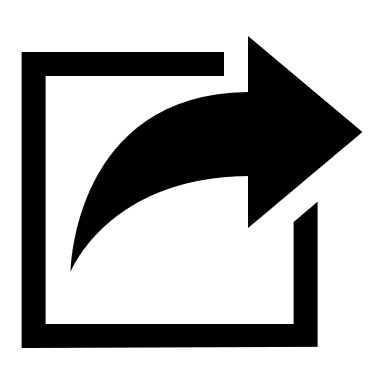 Mae Erthygl 14 y cyfansoddiad yn egluro sut y cytunir ar y cyfansoddiad a sut ellir ei newid.Mae geiriau a brawddegau allweddol wedi'u diffinio a'u hegluro yn Erthygl 4 a Rhan 4 y cyfansoddiad.Mae Erthygl 2 y cyfansoddiad yn rhoi trosolwg o sut mae Cynghorwyr unigol yn gweithio gyda'i gilydd fel y Cyngor.Gallwch ddod i wybod pwy yw eich Cynghorydd lleol a'u manylion cyswllt ar wefan y Cyngor Democratiaeth Lleol Conwy : Eich CynghorwyrMae hawliau cynghorwyr at wybodaeth wedi'u nodi yn Rhan 4 Rheol 28 Rheolau Gweithdrefnau’r Cyngor yn y cyfansoddiad.Nodir rolau hawliau cynghorwyr i gymryd rhan yng ngweithrediadau'r Cyngor yn Rhan 2 Atodlen 2 y cyfansoddiad.Mae'r rheolau o ran sut mae'r hawliau hyn yn cael eu gweithredu wedi'u nodi yn Rhan 4 rheolau 14 a 15 a rheol 33 y cyfansoddiad.Gallwch ddarllen rhagor am rôl Cynghorwyr etholedig a'r nodweddion sy'n gwneud Cynghorydd da yn y disgrifiad o'r rôl yn Rhan 2 Atodlen 2 y cyfansoddiad.Rhan 2 Erthygl 4 y cyfansoddiad sy'n llywodraethu'r Cyngor Llawn.Mae Erthygl 4.02 y cyfansoddiad yn egluro'r gwahanol fathau o swyddogaethau sy'n cael eu cyflawni yn y Cyngor a pha ran o'r Cyngor sy'n gyfrifol am eu cyflawni.Mae amseriad y cyfarfod blynyddol a'r materion i'w penderfynu yn y cyfarfod hwnnw wedi'u disgrifio yn rheolau gweithdrefn y Cyngor, yn Rhan 4 Rheol 1 y cyfansoddiad. Cynhelir cyfarfodydd arferol yn unol â rheolau gweithdrefn y Cyngor yn Rhan 4 Rheol 2 y cyfansoddiad.Mae'r broses lle y gellir galw cyfarfod arbennig a'r materion y gellir eu trafod yno wedi'u nodi yn Rhan 4 Rheol 3 y cyfansoddiad.Rheol 27(4) Rheolau Gweithdrefnau’r Cyngor yn y cyfansoddiad sy'n llywodraethu trefniadau cyfarfod a gofynion hysbysu. Mae rheolau trafod wedi'u nodi Rheol 18 Rheolau Gweithdrefnau’r Cyngor yn y cyfansoddiad.Mae trefniadau pleidleisio'r Cyngor wedi'u nodi yn Rheol 20 Rheolau Gweithdrefnau’r Cyngor yn y cyfansoddiad.Mae Rheol 13 Rheolau Gweithdrefnau’r Cyngor yn y cyfansoddiad yn gosod isafswm o Gynghorwyr sy'n rhaid iddynt fod yn bresennol fel y gall y Cyngor Llawn wneud penderfyniad.Mae cofnodion cyfarfodydd ar gael ar wefan y Cyngor. Mae Rhan 2 Erthygl 7 y cyfansoddiad yn egluro aelodaeth y Cabinet a sut y penodir Cynghorwyr ar y Cabinet.Mae Rhan 3 a Rhan 4 Rheol 31 y cyfansoddiad yn egluro sut mae'r Arweinydd yn dirprwyo swyddogaethau.Gweler cynllun dirprwyo'r Cyngor yn Rhan 8 a Rhan 9 y cyfansoddiad.Mae rheolau gweithdrefn a thrafod y Cabinet a sut maent yn cael eu rhoi ar waith wedi'u nodi yn Rhan 4 Rheol 31 Rheolau Gweithdrefnau’r Cyngor yn y cyfansoddiad. Mae'r gofynion ymgynghori hyn wedi'u hegluro yn Rhan 4 Rheol 31(6) y cyfansoddiad. Mae Rhan 4 Rheol 4 y cyfansoddiad yn nodi'r gofynion ar gyfer cofnod penderfyniadau'r Cabinet. Gallwch ddarllen cofnodion cyfarfodydd y Cabinet ar wefan y Cyngor Democratiaeth Lleol Conwy : Cyfarfodydd y CabinetMae Rhan 3 Atodiad A y cyfansoddiad yn egluro cylch gorchwyl y Pwyllgor Archwilio a Llywodraethu.  Mae Rhan 3d a Rhan 4 Rheol 34 Rheolau Gweithdrefnau’r Cyngor yn y cyfansoddiad yn egluro trefniadau a swyddogaethau’r Cyngor ar gyfer y Pwyllgor Gwasanaethau Democrataidd.  Gallwch ddarllen mwy am Bwyllgor Trwyddedu'r Cyngor yn Rhan 3 Atodiad C a’r Protocol Trwyddedu a geir yn Rhan 5e yn y cyfansoddiad.  Gallwch ddarllen mwy am Bwyllgor Cynllunio'r Cyngor yn Rhan 3d, Rhan 3 Atodiad B a Rhan 4 Rheol 35 y cyfansoddiad.  Gallwch hefyd ddarllen mwy am swyddogaethau cynllunio'r Cyngor ym Mhrotocol Cynllunio’r Cyngor yn Rhan 5d y cyfansoddiad. Mae swyddogaethau pob Pwyllgor Trosolwg a Chraffu wedi'u nodi yn Rhan 2 Erthygl 6 a Rhan 4 Rheol 33 y cyfansoddiad.  Gallwch ddarllen mwy swyddogaeth, rheolau ac aelodaeth y Pwyllgor Safonau yn Rhan 2i Erthygl 9 a Rhan 4d Rheol 32 y cyfansoddiad.  Mae Rhan 2j Erthygl 10 o’r cyfansoddiad yn llywodraethu'r amgylchiadau lle y gall y Cyngor neu'r Cabinet ymrwymo i drefniadau ar y cyd gydag awdurdodau a chyrff eraill.   Gallwch ddarllen rhagor am drefniadau Cydbwyllgor Corfforedig y Gogledd yn adran 10 y cyfansoddiad.   Gallwch ddarllen y rheoliadau sy'n llywodraethu'r Cydbwyllgor Corfforedig y Gogledd ar-lein  Gallwch ddarllen rhagor am y cydbwyllgorau statudol yn gyffredinol mewn canllawiau a gyhoeddwyd gan Lywodraeth Cymru - DeddfwriaethMae'r gweithdrefnau sy'n llywodraethu etholiad y Cadeirydd a'r Is-gadeirydd a'u hymddiswyddiad neu eu diswyddiad wedi'u nodi yn Rhan 2e Erthygl 5 a Rhan 5j y cyfansoddiad.   Mae'r trefniadau sy'n llywodraethu etholiad yr Arweinydd a phenodiad y Dirprwy Arweinydd wedi'u nodi yn Rhan 2g Erthygl 7 y cyfansoddiad.Gweler Rhan 8 y cyfansoddiad am ragor o wybodaeth.Mae rôl a swyddogaethau'r Prif Weithredwr yn cael eu disgrifio yn Rhan 2k Erthygl 11 Mae rôl a swyddogaethau'r Swyddog Monitro yn cael eu disgrifio yn Rhan 2k Erthygl 11 y cyfansoddiad.Mae rôl a swyddogaethau'r Pennaeth Gwasanaethau Democrataidd yn cael eu disgrifio yn Rhan 9, adran 4.3.6 y cyfansoddiad.Mae rôl a swyddogaethau'r Cyfarwyddwr Strategol - Cyllid ac Effeithlonrwydd (Prif Swyddog Cyllid dynodedig) yn cael eu disgrifio yn Rhan 2k Erthygl 11 y cyfansoddiad.Mae rolau a swyddogaethau Prif Swyddogion yn cael eu disgrifio yn Rhan 9, adran 4 y cyfansoddiad.Gallwch ddarllen y Cod Ymddygiad i Aelodau yn llawn yn Rhan 5a y cyfansoddiad.Gallwch ddarllen y Cod Ymddygiad Cynllunio yn llawn yn Rhan 5d y cyfansoddiad.Gallwch ddarllen y Cod Ymddygiad i Swyddogion yn llawn yn Rhan 5c y cyfansoddiad.Gallwch ddarllen y Protocol ar Berthynas Aelodau a Swyddogion yn llawn yn Rhan 5f y cyfansoddiad.Gallwch ddod o hyd i fanylion cyswllt y Swyddog Monitro ar wefan y Cyngor Swyddog Monitro - Cyngor Bwrdeistref Sirol ConwyGallwch ddod i wybod rhagor ar sut i gwyno i Ombwdsmon Gwasanaethau Cyhoeddus Cymru ar eu gwefan. https://www.ombwdsmon.cymru/sut-i-gwyno/ Mae'r cynlluniau a'r strategaethau sy'n llunio fframwaith polisi'r Cyngor wedi'u rhestru yn Rhan 4l y cyfansoddiad.Cyhoeddir cynlluniau a strategaethau unigol ar wefan y Cyngor. Mae Cynllun Corfforaethol y Cyngor wedi'i gyhoeddi ar wefan y Cyngor.Disgrifir y broses lle mae'r Cyngor Llawn yn mabwysiadu fframwaith polisi yn Rhan 4l y cyfansoddiad.Disgrifir y broses lle mae'r Cyngor Llawn yn mabwysiadu ei gyllideb yn Rhan 4l y cyfansoddiad.Nodir trefniadau'r Cyngor ar gyfer penderfyniadau brys nad ydynt yn cydymffurfio â'r fframwaith polisi yn Rhan 4l rheol 40 y cyfansoddiad. Mae Rhan 40(3) y cyfansoddiad yn disgrifio'r amgylchiadau cyfyngedig lle y gall cyrff neu unigolion ac eithrio'r Cyngor Llawn wneud newidiadau i'r fframwaith polisi. Mae pwerau'r pwyllgor trosolwg a chraffu wedi'u disgrifio yn rheol 40(7) y cyfansoddiad. Mae'r mecanwaith lle y gall y Cabinet a Phrif Swyddogion symud arian rhwng penawdau'r gyllideb wedi'i nodi yn Rhan 7 y cyfansoddiad.Mae rheolau gweithdrefn ariannol manwl y Cyngor wedi'u nodi yn Rhan 7 y cyfansoddiad. Mae rheolau gweithdrefn contractau'r Cyngor wedi'u nodi yn Rhan 4o y cyfansoddiad. Gallwch ddod i wybod rhagor am y gofynion rhybudd yn Rhan 4 Rheol 28 y cyfansoddiad. Mae'r Cyngor yn cyhoeddi rhybuddion cyfarfodydd a rhaglen o'r cyfarfodydd sydd i ddod, ar ei wefan Calendr cyfarfodydd Mae'r Cyngor yn cyhoeddi rhaglenni cyfarfodydd a dogfennau ac adroddiadau ategol ar ei wefan Pori PwyllgorauMae'r Cyngor yn cyhoeddi ei raglen gwaith i’r dyfodol ar ei wefan Cynlluniau gwaith i'r dyfodolGallwch ddarllen rhagor am gyflwyno deiseb i'r Cyngor yn Rhan 5m y cyfansoddiad. Mae'r Cyngor yn cyhoeddi manylion ei gynllun deisebu ar ei wefan Cynllun DeisebuMae'r rheolau o ran eithrio'r cyhoedd o gyfarfodydd wedi'u nodi yn Rhan 4 Rheol 24 y cyfansoddiad. Mae'r gofynion sydd ar y Cyngor i ddarlledu cyfarfodydd y Cyngor wedi'u nodi yn adran 4.32 y cyfansoddiad. Mae rheolau o ran aelodau'r cyhoedd yn tarfu wedi'u nodi yn Rhan 4 Rheol 25 y cyfansoddiad. Gallwch ddarllen am drefniadau'r Cyngor ar gyfer cyhoeddi cofnodion cyfarfodydd yn Rhan 4 Rheol 28 y cyfansoddiad. Gallwch ddarllen cofnodion cyfarfodydd, adroddiadau a rhaglenni ar wefan y Cyngor Cyfarfodydd y Cyngor - Rhaglenni a ChofnodionGallwch ddod i wybod rhagor am sut i weld a gwneud sylw ar gyfrifon y Cyngor yn Rhan 7 y cyfansoddiad. 